Pressure Ulcer Prevention ToolkitModule 2 Tools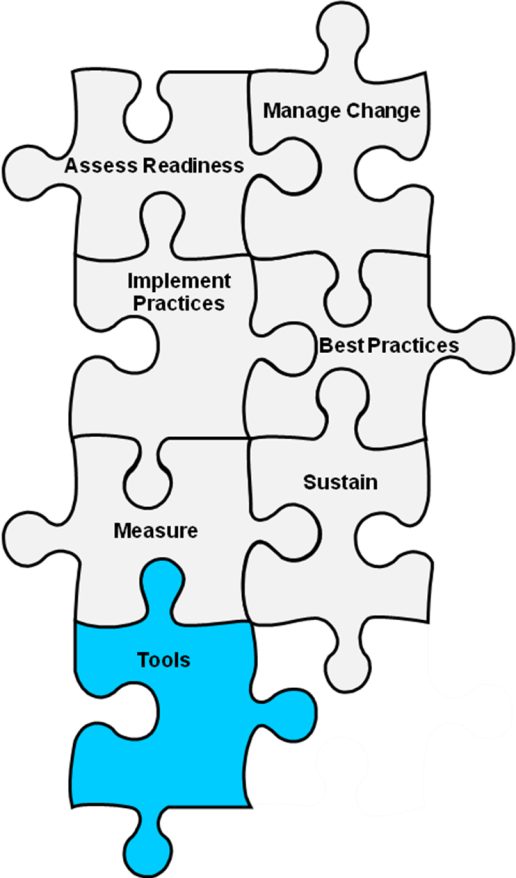 2A: Multidisciplinary Team2B: Quality Improvement Process2C: Current Process Analysis2D: Assessing Pressure Ulcer Policies2E: Assessing Screening for Pressure Ulcer Risk 2F: Assessing Pressure Ulcer Care Planning2I: Action Plan2A: Multidisciplinary Team Background: Crucial to a pressure ulcer prevention initiative is the creation of a multidisciplinary implementation team that will oversee the improvement effort. This tool can be used to identify people from different interdisciplinary areas to take part on the implementation team.Reference: Developed by Boston University Research Team.Instructions: List the names of possible team members from each department or discipline and their area of expertise. Use: Use this list to form your implementation team.2B: Quality Improvement ProcessBackground: This tool will help you and your team identify the extent to which you have the resources for quality improvement (QI) in your organization. The form was developed by the Turning Point Initiative to assess if an organization has the needed systems in place to improve quality and performance. Reference: Turning Point Performance Management National Excellence Collaborative. Performance Management Self-Assessment Tool. Available at: www.turningpointprogram.org/toolkit/pdf/PM_Self_Assess_Tool.pdf. Instructions: This tool should be filled out by the implementation team leader in consultation with the QI department. The “you” refers to your organization as a whole. Check the box that most accurately describes your organization’s current resources. Use: If you find that your organization has fully operationalized QI processes, connect the pressure ulcer prevention initiative with these existing processes. If some processes are missing, advocate for them to be put into place in the context of the pressure ulcer initiative. Quality Improvement Process2C: Current Process Analysis Background: Before beginning a quality improvement initiative, you need to understand your current methods. This tool can be used to describe key processes in your organization where pressure ulcer prevention activities could or should happen.Reference: Adapted from: Quality Partners of Rhode Island. QI Worksheet E, Current Process Analysis. Available at: https://www.qualitynet.org/dcs/ContentServer?c=MQTools&pagename=Medqic%2FMQTools%2FToolTemplate&cid=1096585074914.Instructions: Have the implementation team identify and define every step in the current process for pressure ulcer prevention. When defining a process, think about staff roles in the process, the tools or materials staff use, and the flow of activities. Everything is a process, whether it is admitting a resident, serving meals, assessing pain, or managing a nursing unit. The ultimate goal of defining a process is identifying problems in the current process. Use: Determine if there are any gaps and problems in your current processes, and use the results of this analysis to systematically change these processes. Tips: Take time to brainstorm and listen to every team member.Make sure the process is understood and documented.Make each step in the process very specific.Use one post-it note, index card, or scrap piece of paper for each step in the process.Lay out each step, move steps, and add and remove steps until team agrees on the final process.If a process does not exist (for example, there is no process to screen for pain upon admission and readmission), identify the related processes (for example, the process for admission and readmission).If the process is different for different shifts, identify each individual process.Example: Process for Making Buttered ToastStep	DefineCheck to see if there is bread, butter, knife, and toaster.If supplies are missing, go to the store and purchase them.Check to see if the toaster is plugged in. If not, plug in the toaster.Check setting on toaster. Adjust to darker or lighter as preferred.Put a slice of bread in toaster.Turn toaster on.Wait for bread to toast.When toast is ready, remove from toaster and put on plate.Use knife to cut pat of butter.Use knife to spread butter on toast. Identify the steps of your defined process.Press for details. At the end of the gap analysis, compile the results in a document that displays each step so that team members have the map of the current process in front of them during the team discussion (Step 2).Team discussionEvaluate your current process as you define it:What policies and procedures do we have in place for this process?What forms do we use?How does our physical environment support or hinder this process?What staff are involved in this process?What part of this process does not work?Do we duplicate any work unnecessarily? Where?Are there any delays in the process? Why?Continue asking questions that are important in learning more about this process.2D: Assessing Pressure Ulcer PoliciesBackground: This worksheet can be used to determine if your facility has a policy for preventing and managing pressure ulcers. The tool is one of a series of Facility Assessment Checklists used to identify areas that need improvement in nursing homes and has been modified for hospitals.Reference: Adapted from: Quality Partners of Rhode Island. Pressure Ulcers: Facility Assessment Checklists. Available at: https://www.qualitynet.org/dcs/ContentServer?cid=1098482996140&pagename=Medqic%2FMQTools%2FToolTemplate&c=MQTools.Instructions: Complete the checklist. For certain questions, you may want to consult with appropriate staff in your organization. Use: Use the results of this assessment to identify issues that you need to deal with, and formulate goals for your pressure ulcer prevention initiative. Pressure Ulcer Policy AssessmentDoes your facility’s policy for the prevention and management of pressure ulcers include these components?2E: Assessing Screening for Pressure Ulcer RiskBackground: The purpose of this tool is to determine if your facility has a process to screen patients for pressure ulcer risk. The tool is one of a series of Facility Assessment Checklists developed to identify areas that need improvement. Reference: Quality Partners of Rhode Island. Pressure Ulcers: Facility Assessment Checklists. Available at: https://www.qualitynet.org/dcs/ContentServer?cid=1098482996140&pagename=Medqic%2FMQTools%2FToolTemplate&c=MQTools.Instructions: Complete the checklist. For certain questions, you may want to consult with appropriate staff in your organization. Use: Use the results of this assessment to identify issues that you need to deal with, and formulate goals for your pressure ulcer prevention initiative. Assessment of Screening for Pressure Ulcer RiskDoes your facility have a process for screening that addresses all the areas listed below?2F: Assessing Pressure Ulcer Care PlanningBackground: This tool can be used to determine if your facility has a process for developing and implementing a pressure ulcer care plan for patients who have been found to be at risk or who have a pressure ulcer. The tool is one of a series of Facility Assessment Checklists developed to identify areas that need improvement. Reference: Quality Partners of Rhode Island. Pressure Ulcers: Facility Assessment Checklists. Available at: https://www.qualitynet.org/dcs/ContentServer?cid=1098482996140&pagename=Medqic%2FMQTools%2FToolTemplate&c=MQTools.Instructions: Complete the checklist. For certain questions, you may want to consult with appropriate staff in your organization. Use: Use the results of this assessment to identify issues that you need to deal with, and formulate goals for your pressure ulcer prevention initiative. Assessment of Pressure Ulcer Care PlanDoes the care plan for pressure ulcers address all the areas below (as they apply)?To determine if a patient has bottomed out, the caregiver should place his or her outstretched hand (palm up) under the mattress overlay below the existing pressure ulcer or that part of the body at risk for pressure formation. If the caregiver can feel that the support material is less than an inch thick at this site, the patient has bottomed out.2I: Action PlanBackground: The purpose of this tool is to provide a framework for outlining steps that will be needed to design and implement the pressure ulcer prevention initiative. Reference: Adapted from material produced by MassPro, a participant in the Centers for Medicare & Medicaid Services Quality Improvement Organization Program.Instructions: Note the date and the objective. A sample objective is provided. The form lists six key tasks. For each, list in the second column the steps that will be taken to address the task, including tools to be used.In developing the plan, it is not expected that you will provide results, only that you will lay out what needs to be done. In the last two columns, determine who will have lead responsibility for completing each task, and estimate an appropriate timeframe for completing the activities. Use the plan as a working document that can be revised. As you begin to carry out the plan, you may need to make adjustments and add details to the later tasks.Use: Use the completed sheet to plan, manage, and carry out the identified tasks. The plan should guide the implementation process and can be continually amended and updated. A sample completed form is shown below, followed by a blank form.Pressure Ulcer Prevention Action Plan	Date: February 16, 2011Improvement Objective: Implement standard pressure ulcer prevention practices within 6 monthsPressure Ulcer Prevention Action Plan	Date: 	Improvement Objective: DisciplineNames of possible implementation team members from each areaArea of expertiseSenior managerQuality improvement/Safety/risk managerWound staffWound nurseWound physician Staff nurseNursing assistantsRegistered dietitianHospitalist physiciansPhysical therapistsOccupational therapistsMedical/surgical staffOther providersPatient representativeEducatorMaterials managerInformation systems staffClerical staffAssessment QuestionNoSomewhatYes (fully operational)Do you have a process(es) to improve quality or performance?Is an entity or person responsible for decision-making based on performance reports (e.g. top management team, governing or advisory boardIs there a regular timetable for your QI process?Are the steps in the process communicated?Are managers and employees evaluated for their performance improvement efforts (i.e., is performance improvement in their job descriptions)?Are performance reports used regularly for decisionmaking?Is performance information used to do the following? (check all that apply)Is performance information used to do the following? (check all that apply)Is performance information used to do the following? (check all that apply)Is performance information used to do the following? (check all that apply)Determine areas for more analysis or evaluationSet priorities and allocate/redirect resourcesInform policymakers of the observed or potential impact of decisions under their considerationDo you have the capacity to take action to improve performance when needed?Do you have the capacity to take action to improve performance when needed?Do you have the capacity to take action to improve performance when needed?Do you have the capacity to take action to improve performance when needed?Do you have processes to manage changes in policies, programs, or infrastructure?Do managers have the authority to make certain changes to improve performance?Do staff have the authority to make certain changes to improve performance?Does the organization regularly develop performance improvement or QI plans that specify timelines, actions, and responsible parties?Is there a process or mechanism to coordinate QI efforts among programs, divisions, or organizations that share the same performance targets? Is QI training available to managers and staff?Are personnel and financial resources allocated to your QI process?YesNoPerson ResponsibleCommentsDoes your hospital’s policy include a statement regarding your facility’s commitment to pressure ulcer prevention and management?Does your hospital’s policy include a standard protocol for assessing a patient’s risk for developing pressure ulcers?Does your hospital’s policy state that all patients be reassessed for pressure ulcer risk at the following times:Upon admissionUpon transferWhen a change in condition occursDoes your hospital’s policy state that a skin assessment should be performed on all patients at risk for pressure ulcers at the following times:Upon admissionDailyUpon transferDoes your hospital’s policy include who, how and when pressure ulcer program effectiveness should be monitored and evaluated?Does your hospital’s policy include goals of pressure ulcer management such as:Prompt assessment and treatmentSpecification of appropriate pressure ulcer risk and monitoring toolsSteps to be taken to monitor treatment effectivenessPressure ulcer treatment techniques that are consistent with clinically-based guidelinesDoes your hospital’s policy address steps to be taken if pressure ulcer is not healing?YesNoPerson ResponsibleCommentsDo you screen all patients for pressure ulcer risk at the following times:Upon admissionUpon readmissionWhen condition changesIf the patient is not currently deemed at risk, is there a plan to rescreen at regular intervals?Do you use either the Norton or Braden pressure ulcer risk assessment tool?If Yes, STOP. If No, please continue to #4.If you are not currently using the Norton or Braden risk assessment, does your screening address the following areas:Impaired mobility:BedChairIncontinence:UrineStoolNutritional deficits:MalnutritionFeeding difficultiesDiagnosis of:Diabetes MellitusPeripheral Vascular DiseaseContracturesHx of pressure ulcersYesNoPerson ResponsibleCommentsImpaired MobilityAssist with turning, rising, positionEncourage ambulationLimit static sitting to 2 hours at any timePressure ReliefSupport surfaces: Bed Support surfaces: Chair Pressure-relieving devicesRepositioningBottoming out in bed and chair* Nutritional ImprovementSupplementsFeeding assistanceAdequate fluid intakeDietitian consult as neededUrinary IncontinenceToileting planWet checksTreat causesAssist with hygieneUse of skin barriers and protectantsFecal IncontinenceToileting plan Soiled checksSkin Condition CheckIntactnessColorSensation TemperatureTreatmentPhysician-prescribed regimenAppropriateness to wound stagingTreatment reassessment timeframePainScreen for pain related to ulcerChoose appropriate pain medProvide regular pain med administrationReassess effectiveness of medAssess/treat side effectsChange or cease pain med as neededKey Interventions/TasksSteps To Complete Task and Tools To UseTeam Members Responsible for Task CompletionTarget Date for Task CompletionExamplesExamplesExamplesAnalyze current state of pressure ulcer prevention practices in this organization.Identify strengths and weaknesses using process mapping and gap analysis. Tool 2C and Tools 2E-2G.Team leader, RNs, and WOCNsWithin 6 weeks from initiative startAnalyze current state of pressure ulcer prevention practices in this organization.Assess the current state of staff knowledge about pressure ulcer prevention. Tool 2H.Education departmentWithin 6 weeks from initiative startAnalyze current state of pressure ulcer prevention practices in this organization.Set target goals for improvement.QI departmentWithin 8 weeks from initiative startIdentify the bundle of prevention practices to be used in redesigned system.Determine how comprehensive skin assessment should be performedWound care teamWithin 12 weeks from initiative startIdentify the bundle of prevention practices to be used in redesigned system.Decide which scale will be used for performing risk assessment.Wound care teamWithin 12 weeks from initiative startIdentify the bundle of prevention practices to be used in redesigned system.Decide what items of pressure ulcer prevention should be in your bundleClinical staff membersWithin 12 weeks from initiative startAssign roles and responsibilities for implementing the redesigned pressure ulcer prevention practices.ExamplesExamplesExamplesAssign roles and responsibilities for implementing the redesigned pressure ulcer prevention practices.Determine who will complete the daily skin and risk assessments. Tool 4A.Implementation teamWithin 16weeks from initiative startAssign roles and responsibilities for implementing the redesigned pressure ulcer prevention practices.Identify unit champions.Team leaderWithin 16 weeks from initiative startAssign roles and responsibilities for implementing the redesigned pressure ulcer prevention practices.Determine how prevention work will be organized at the unit level, such as paths of communication and lines of oversight.QI teamWithin 16 weeks from initiative startPut the redesigned bundle into practice.Engage staff and get them excited about the changes needed.Team leader, unit staffWithin 12 weeks from initiative startPut the redesigned bundle into practice.Pilot test the new practices.QI departmentWithin 20 weeks from initiative startMonitor pressure ulcer rates and practices.Determine how incidence and prevalence data will be collected. Tool 5A.QI departmentWithin 6 weeks from initiative startMonitor pressure ulcer rates and practices.Organize quarterly prevalence studies.QI departmentWithin 6 weeks from initiative start, ongoingSustain the redesigned prevention practices. Ensure continued leadership support.Team leaderWithin 4 weeks from initiative start and ongoingSustain the redesigned prevention practices. Ensure ongoing support from other units such as facilities management and IT.IT, facilities management, PT, dietitiansWithin 40 weeks from initiative startSustain the redesigned prevention practices. Designate responsibility and accountability for pressure ulcer prevention oversight and continuous quality improvement.Team leader and implementation teamWithin 40 weeks from initiative startKey Interventions/TasksSteps To Complete Task and Tools To UseTeam Members Responsible for Task CompletionTarget Date for Task CompletionAnalyze current state of pressure ulcer prevention practices in this organization.Analyze current state of pressure ulcer prevention practices in this organization.Analyze current state of pressure ulcer prevention practices in this organization.Identify the bundle of prevention practices to be used in redesigned system.Identify the bundle of prevention practices to be used in redesigned system.Identify the bundle of prevention practices to be used in redesigned system.Assign roles and responsibilities for implementing the redesigned pressure ulcer prevention practices.Assign roles and responsibilities for implementing the redesigned pressure ulcer prevention practices.Assign roles and responsibilities for implementing the redesigned pressure ulcer prevention practices.Assign roles and responsibilities for implementing the redesigned pressure ulcer prevention practices.Put the redesigned bundle into practice. Put the redesigned bundle into practice. Put the redesigned bundle into practice. Monitor pressure ulcer rates and practices.Monitor pressure ulcer rates and practices.Monitor pressure ulcer rates and practices.Sustain the redesigned prevention practices. Sustain the redesigned prevention practices. Sustain the redesigned prevention practices. 